UPAM, DA STE DOBRO. MISELNI VZOREC SLIKAJ IN MI GA POŠLJI NA MAIL: Manca.martincic@oskoroskabela.siLEP POZDRAV, UČITELJICA MANCAPONOVImo vse o sadju in zelenjaviPOGLEJ SI SPODNJI POSNETEK IN NAREDI MISELNI VZOREC:https://www.youtube.com/watch?v=Zkr_CEn28pE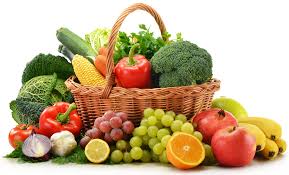 GOSPODINJSTVO 6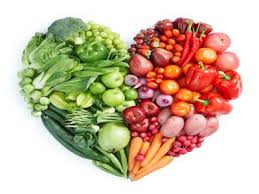 